888888888888888						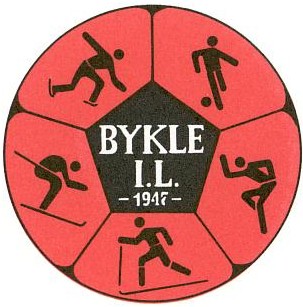 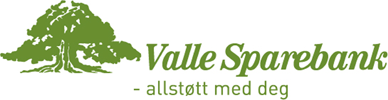 ÅRSMELDINGBYKLE IDRETTSLAG2019ORGANISATORISKE TILHØVEI årsmøteperioden 2019 – 2020 har desse vore med i styret for Bykle Idrettslag:MEDLEMSTAL PR. 04.03.2020 var 223 (Må oppdaterast)HOVUDPUNKTStyret i Bykle IL har hatt 5 styremøte i denne perioden.Vi inn gjekk ei ny 3 års sponsoravtale med Valle Sparebank. Valle Sparebank som vår hovudsponsor går inn med ei støtte på kr. 60 000,- pr. år. I tillegg kan vi søke støtte til arrangement og ulike aktivitetar, enten i form av pengestøtte eller i form av premiar. Dei har også sponsa klokke/temperaturmålar utandørs på Skistoga med kr 20 000.-.Vi er svært fornøgde med denne avtalen, som også forpliktar laget på ein del punkt som styret må følgje opp.Arrangementselskapet for «Hovden Tour» er no i god drift, dette er eit aksjeselskap der Bykle IL og Hovden Sportsklubb eig 50% kvar. Driftsresultatet for 2019 blei på ca kr 500 000.-. Bykle IL ser ikkje for seg å ta ut utbytte så lenge me har god økonomi eller spesielle prosjekt, då ein ynskjer å bygge opp eigenkapital og god likviditet i selskapet. Ei utfordring kan vera at eigerane må vera samde om utbytte politikken. Olav er styreleiar i Hovden Tour AS og Mette Brottveit styremedlem. Olav er med i styret i Bykle Idrettsråd med Mette som vara.Ski-, fotball, friidrettsgruppe og Barnetrim står for ”barneidretten” i Bykle, med svært god deltaking frå born og unge. Det er hovudfokus på breiddeaktivitet for barn og unge, men det merkast at det blir færre barn i Bykle. Vi bør også fokusere på å få med fleire av barna i flyktningfamiliane i våre aktiviteter. Vi har godt samarbeid med idrettslaga både i Valle og på Hovden. Vi har felles alpintreningar med Hovden Sportsklubb, der Tobias er primus motor.Det er også mogleg å inngå avtale med samfunnshuset slik at ein får eigen nøkkel og kan trene utanom oppsette tider. Trenerar/leiarar i Bykle IL fornyar politiattest Bykle IL saman med Hovden Sportskubb, Hovden Skigymnas og Bykle kommune har etablert ei arbeidsgruppe for å søke om å arrangere NM på ski del 2 i 2022.AKTIVITETAR Det har det siste året vore jamt god aktivitet i desse 6 gruppene (Rapportar frå gruppeleierane):SkigruppaGruppeleiarar: Tobias Nomeland Strømsøe, alpint og Ingunn Jegteberg, langrennTrening/ arrangement:Alpintrening kvar tysdag ved Tobias med 25 - 30deltakerar frå Bykle IL og Hovden Sportsklubb.Trenings samling på Folgefonna i juni 2019, ca 20 barn (bykle IL og Hovden Sportsklubb, ca 50/50) med foreldreLangrennstrening kvar torsdag ved Ingunn med 5 deltakerar Setesdalscupen ca 13 deltakereValle Sparebank karusell renn, ca 10 deltakereÅrets Støyledalslåmi hadde 60 deltakare i famileieklasse og 45 i konkuranse klasser. Det var greie løyper trass i noko vind og snøvær. God suppe og fine premier/ gåvepremier. Hovdentour - 1832 påmeldteMe takkar alle som bidrar på dugnad. Det er mange flinke folk i Bykle IL og det er moro å gå på dugnad når alle bidrar til dei ulike arrangementa.SkileikMe fann dessverre ikkje nokon til å ha skileik i vinter.Sykkelgruppa Gruppeleiar: Eivind Andre MoeSom så mange år tidlegare, sykla ein del medlemer frå Bykle IL, Color Line Tour saman med syklistar frå Valle IL. Frå påske og fram til rittdagen, hadde desse felles trening kvar tysdag og søndag. Stine Marie Haugen har farta rundt og deltatt i klasse kvinner 15 – 16 år. Ho blei bl.a nr to i regionmeisterskapet i temposykling, og nr to samanlagt i Grenland Petit Prix. Nokre vaksne medlemer deltok elles på andre turritt i løpet av sesongen. Vil spesielt nemne Steinar, og Jens Gunnar Haugen som deltok på den store styrkeprøva frå Trondheim til Oslo. Audun Haugen som er medlem i Bykle IL har i 2019 konkurrera på toppnivå med lisens i annan klubb.Colorline rittet - Bykle IL har tunnelvakter  og matstasjon ved COOPFriidrettsgruppaGruppeleiarar: Gro Merete Tveiten og Linda DypedalVi hadde totalt 8 ganger med friidrett i 2018, fordelt med 4 på våren og 4 på høsten. Vi var i snitt 20 stk på våren og 18 stk på høsten. Dette er vi veldig godt fornøyd med!På høsten hadde vi en ekstra gang. Der fikk barna se oss voksne prøve øvelsenen.Etterpå var det premieutdeling, kake og saft.Veldig gøy at så mange barn (og foreldre) kommer på friidrettenFotballgruppa Gruppeleiar: Hege Cecilie TrydalAndre ansvarlege trenerar i gruppa: Periode for aktivitet i gruppa: Heile året ( ikkje i skuleferien )Kva for nokre aktivitetar har gruppa hatt: Fotball trening ute så lenge det er forhold til det. I vintersesongen inne i gymsalen på Bykle Samfunnshus.Tal på faste aktivitetar  pr. veke og i alt siste år: 2 treningar kvar veke før ferien og 2 treningar etter ferien.·	Trening måndag kl 17.30-18.30 for 3 - 7 klasse ca. 8 - 10 stk·	Trening måndag kl 18.30-19.30 for 8 - 10 klasse ca. 5 - 7 stkHege har hatt ansvar for fotballtreningane til begge gruppene, med hjelp frå Sten Terje Bakken ved behov for den yngste gruppa, og andre foreldre ved behov for ungdomsgruppa. Før sommaren hadde vi avslutning for heile fotballgruppa saman med foreldre og søsken, med lapper, brus, saft og kaffi og fotballkamp mellom barn og foreldre, moro og sosialt! 27.-28.april var det teknisk fotballskule i Valle, der det var 12 påmeldte frå Bykle IL i alderen 7-13 år som var med. Der lærte dei mykje av trenarane som jobbar mykje med dette, i tillegg til at mange av dei driv aktivt med fotball. Bra opplegg! 31.august var vi med på Valle-Sparebank Cup med lag frå heile Setesdal. Vi klarte å stille eit lag frå Bykle med forskjellige årsklasser (2008-2011). Dei vann mange kamper, og var veldig fornøgde.Fotballtrening for 8-10.klasse starta på hausten, og her har det vore ein stabil gjeng med. Det er ikkje nok spelarar med til at vi kan danne eit lag, men fysisk aktivitet og det sosialt samvær er viktig,  og det har vi der😊  Trim og spinning gruppa 2019-202Gruppeleiar: Ingebjørg DyrlandTrimmenTrimmen har hatt treningar to gonger i veka, måndagar og torsdagar. Fokus er styrketrening som skal passe for alle. Det har vore bra oppmøte i haust og vinter, med ei kjerne på 8-10 stykk som møter fast. På somme av treningane har vi vore oppe i 20-25 deltakarar. Det er positivt at det også er fleire menn som er med. I år har fire menn vore faste deltakarar to gonger i veka. Snittet er likevel damer i 40-åra. Vi har gjort innkjøp av treningsstrikkar.  Instruktøren vil gjerne presisere at dette er trim som passar for alle, både unge og gamle, trente og utrente. Instruktør: Ingebjørg DyrlandSpinningI haust har det vore spinning på måndagar og torsdagar. Ingebjørg Dyrland og Eivind Andre Moe har vore instruktørar. Det er varierande oppmøte, men stort sett er det mellom 6-14 deltakarar. Det er stort sett menn og kvinner mellom 40-70 år som deltar. Vi ser på det som svært positivt at det er med fleire menn enn tidlegare, og desse er trufaste deltakarar på både spinning og trim. Vi har endra treningstider til kl. 18.15 – 19.15.Vi prøvde oss ein periode i januar med eit lågterskel tilbod, i håp om å rekruttere fleire deltakarar. Vi fekk to faste deltakarar som no er med på det ordinære spinning tilbodet, så ein viss suksess kan ein seie at det var.Instruktører: Ingebjørg Dyrland og Eivind Andre MoeBarnetrimgruppeGruppeleiar: Lill Kristin KiliDet har vore barnetrim i Samfunnshuset kvar onsdag for barn frå 6 år og under. Antal deltakerar har variera frå 2 til 9. Har fått drikkeflasker av Valle sparebank som barna skal få når me startar opp igjenTurgruppa Gruppeleiar: Olav MandtToppar (starta i 2002) – Egen oversikt over topptur deltakereDet var sett ut postkasser på 10 toppar. Jarekollen, Store Hisdal, Heitjønn, Vardenuten og Pershol er inne som faste stader. Øystre Glidbjørgs nuten, Steinbui, Falkeflott nuten og Graviktjønni har hatt postkasser tidlegare. Steinbunuten var einaste med post for første gong.Dette var tredje året ein har TRIMPOENG appen. Tala under er sum av Trimpoeng app og bøker i postkasser. Ingen skal ha fått registrera dobbelt, men det kan vera feil då ikkje alt er dobbeltsjekka.Registreringer i 2019 med tal frå 2018 i parantes:267 (220) personar med totalt 1208 (976) gonger. Heitjønn var på nytt i eiga klasse i antall besøk med 463 (267). Store Hisdal hadde 181 (125). Dette viser ein del betre besøk enn i 2018. (Var kanskje for varmt då)Antall besøk er også noko avhengig av plassering då enkelte som Ørnefjelldalen har mykje hyttefolk Her var det ca 150 «turister» i 2018. Her er antal registreringer med eindel år bakover:2019 – 1208, 2018 – 976, 2017 – 1906, 2016 – 1205, 2015 – 1052, 2014 – 1099, 2013 – 829, 2012 – 617, 2011 - 481Flest trimpoeng/ registreringer i 2019 hadde:Steinar Haugen med 1 900/ 102. Av dette var 47 på Heitjønn.Gratulerer!!! Deretter kom Gunn Oddveig Trydal med 1 450/ 83, Ingebjørg Dyrland 1 190/ 68, Eivind Andre Moe 900/ 50, Mette B Gjerden 830/ 48, Irene W Steinsland 590/ 24 og Gitte Haugen 495/ 25.Utan trimpoeng appen har Eirik Tveiten 50 registreringer, herav 37 på Heitjønn.27 personer har minst 5 postar med ein i kvar gruppe. Av desse har 9 vore på alle postane.Toppturar og reinsdyrjakt.Bykle IL har som målsetting og hovudoppgåve å legge til rette for fysisk aktivitet. Der er den flotte naturen i Bykle eit viktig område. Men me ynskjer også tilpasse oss andre brukar grupper som reinsdyrjegerar og tok derfor inn dei høgaste postane før 20. august. august. Ski 2019/ 2020 - Postkasser og TRIMPOENG vinterapp. Postkasser i ljosløypa som tidlegare. Pga Korona vart bøkene i dei to postkassene teke inn midt i mars. NB! Desse bøkene er blive forlagt og ein finn ein dessverre ikkje.Stutt løype: Har ikkje registreringer pga manglande bok.Lang løype og TRIMPOENG. Har ei bok frå postkassa i lang løype, fram til 12.02.TRIMPOENG appen har 4 postar i tillegg til ljosløypa. Appen har registreringer fram til 29.04 og fylgjande poeng opplegg: Ljosløypa 10 poeng, Støyledal 20 poeng, Hoslemo (Stemtjønn) 15 poeng, Tverrheii (ved Ørnefjell) 10 poeng og Hoslemoskaret 25 poengTotalt var det 1505 registreringer i app og postkasse av 158 personer. 948 registreringer på app og 557 i postkasse. På app hadde Eivind Andre Moe flest poeng/ ant gonger med 2255/ 155  Neste var Ingebjørg Dyrland med 2045/ 140.I bok utan app (fram til 12.02) hadde Aud Skagestad 38 gonger og Dag Skagestad 37 gonger.STØTTE TIL AKTIVE UTØVERAR I samsvar med lagets retningsliner er det betalt stipend til utøvarar som satsar på idretten sin ved å ta denne som toppidrett saman med vidaregåande utdanning. Styret har justert retningslinene i løpet av året, for å opne for utøvarar som gjennomfører satsinga si også ved andre tilbod enn Hovden Skigymnas.For skuleåret 2018/19 er det utbetalt kr. 5 000,- til Audun HaugenSKISTOGA/LJOSLØYPASom vanlig står Skistoga open for alle som bruker lysløypa og uteområdet der oppe. Alle som brukar Skistoga har vore flinke til å rydde etter seg. Vi ber også om at alle som brukar Skistoga les ordensreglane som er slegne opp på tavla inne.Det vart sett opp ny stadion klokke på Skistoga som viser temperatur, dato og klokke. Bygget vart beisa. Utført av Bykle Bygdeservice.Det er Hovden Løypekjøring som er ansvarlige for kjøring av skiløypene i Bykle, dette fungerer godt. Det kan vere ulike meiningar om korleis løypa skal køyrast, «til lags åt alle kan ingen gjera», men styret har god dialog med Hovden Løypekjøring, og det er viktig at det er styret i idrettslaget som følgjer opp dette saman med skigruppa, og ikkje den enkelte brukar.I løpet av året er det gjort visse utbetringar av traseen i Støyledalen ved at det vart rydda noko. Det er i vinter (2020) lagt ned stikkrenner i 3 små bekkjer ned mot Løkjen etter mykje regn.Styret ser på ljosløypa om eit sentralt kjernetilbod for oss som bur i/soknar til Bykle Kyrkjebygd, og prøver å legge til rette for så god kvalitet som mogleg på dette tilbodet.HOVDEN TOUR 2019,  COLOR LINE SETESDAL TOUR 2019bidrog også i fjorårets «Color Line Setesdal Tour» på sykkel i mai, ved å ha matstasjon i Bykle samt trafikkvakter ved tunnelane ved Bykil, noko vi fekk betalt for. Det var Hege Cecilie Trydal som organiserte dette på ein god måte. Vi skal også i 2019 delta i samarbeidet.Idrettslaget arrangerte også for sjuande gong turskirennet «Hovden Tour» i mars, saman med Hovden Sportskubb og Destinasjon Hovden, i regi av det felles driftselskapet. Arrangementet blei veldig vellukka, takk til alle som bidrog her! Årets renn blei ein suksess, det var treg påmelding, men det kom ca 1 000 siste veka før rennet.. Arrangementet er eit stort løft for heile kommunen, men på ein svært positiv måte! Det gjennomførast spørjeundersøking blant deltakerane kvart år, og ei av dei mest tydelige tilbakemeldingane er at deltakerane skryter av hyggelige og positive funksjonærar!UTFORDRINGAR/OPPGÅVER FRAMOVERBykle IL er eit aktivt lag og det er svært mange i bygda som bidreg på forskjellig vis, som alle fortener ein god takk. Med ei god valnemd og villige medlemer har me så langt greidd å finne folk til dei forskjellige hovud oppgåvene. Dette er ikkje nokon sjølvsagt ting. For dei viktigaste tilboda til medlemene er nok aktivitetane  som er kvar veke. For å halde desse i gong er me avhengig av at nokon vil ta på seg dette og binde seg til ein eller fleire gonger i veka heile eller delar av året. Vil derfor rette ein særskilt takk til desse som er: Ingebjørg Dyrland, Eivind Andre Moe, Hege Cecilie Trydal, Tobias N Strømsøe, Ingunn Jegteberg, Gro Merete Tveiten, Linda Dypedal, Lill Kristin Kili og Jørgine MosdølHåper me ikkje har gløymt nokon.Bykle IL skal også i åra som kjem vere ein pådrivar for fysisk aktivitet og trening for alle i bygda med opplegg der ein føler seg velkommen og har det triveleg.Nytt servicebygg ved Idrettsbanen. Det er inngått avtale om Total entreprise med Bykle Bygg for nytt Servicebygg/ lager på 96 m2 ved Idrettsbanen. Bygginga startar i mai 2020 og det skal stå ferdig  hausten 2020.Bykle kommune har løyvd tilskott og forskottering av spillemidler slik at det blir ein mindre egen andel på Idrettslaget. Det er inngått 50 års leigeavtale med kommunen for tomta.Vidare må styret følgje opp at laget fyller vilkåra i sponsoravtalen med Valle Sparebank.ØKONOMI/REKNESKAP 2018Sjå eige vedleggKONTINGENT 2019Medlemskontingenten for 2018 har vore kr 150,- for enkeltmedlem, og kr 300,- for familie. Så lenge medlemmane deltek på ulike dugnadsaktivitetar som gjev laget inntekter, gjer laget sin økonomi at vi kan halde fram med denne låge/symbolske medlemskontingenten.BUDSJETT 2019Sjå eige vedleggBykle 15.05.2020 Olav MandtLeiarStyretLeiarOlav MandtOlav MandtNestleiarTobias Nomeland StrømsøeTobias Nomeland StrømsøeKasserarLars Erik DomaasLars Erik DomaasSekretærGro Merete TveitenGro Merete TveitenStyremedlIngebjørg DahlIngebjørg DahlStyremedlIngebjørg DyrlandIngebjørg DyrlandGruppeneSkiIngunn Jegteberg/ TobiasFriidrettGro Merethe Tveiten og Linda DypedalTrimgruppeIngebjørg DyrlandTurOlav MandtFotballHege Cecilie TrydalBarnetrimLill Kristin KiliSykkelgruppeEivind Andre MoeMat og valkomiteMarianne HagenHege Cecilie TrydalHuda Ismail YousifAnn-Katrin BakkeRevisorOlav MosdølElise Mosdøl